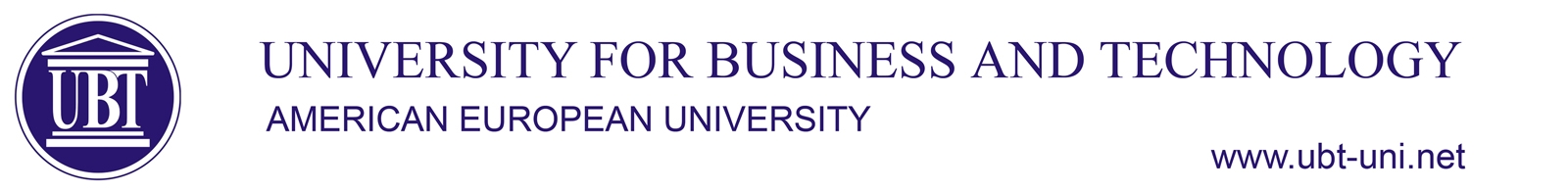 …………………………………………………………………………………………………………………………………………………………BSC JURIDIK SyllabusSubjectNotary LawNotary LawNotary LawNotary LawNotary LawSubjectTypeTypeSemesterECTSCodeSubjectELECTIVE (E)ELECTIVE (E)85Law-B-067-EThe lecturer of thesubjectDr.sc. Enisa Haliti MustafaDr.sc. Enisa Haliti MustafaDr.sc. Enisa Haliti MustafaDr.sc. Enisa Haliti MustafaDr.sc. Enisa Haliti MustafaCourse AssistantCourse TutorAims and ObjectivesThe main objectives of the student benefit are:Knowledge and Skills.Knowledge: Notarial Right includes the entirety of the legal provisions, by means of which the function and special duties of the notary are regulated, this subject makes the initial presentation of the general concepts on civil law notary.The subject focuses on the treatment of aspects of notarial practice in Kosovo, first dealing with the general and ethical part, and then the special part that includes the inspection of notary offices and disciplinary law.In addition, students will study and practice the drafting and authentication procedure of notarial acts, with special emphasis on the drafting and authentication of notarial acts and actions which refer to rights over real estate, commercial law and business organization, and then also notarial actions from marital and inheritance law.Students will also learn and practice all aspects of the compilation of notarial acts and notarial practice.Skills: Learning this subject in the vacancy will enable students in the narrow and critical understanding of the exercise of the notarial function according to the Law in force in Kosovo, and how it affects day by day in meeting the needs of citizens and in business. These issues also include questions about which legal affairs, namely contracts should be subject to the act of notarization, the conditions under it which notarization is executed, what happens in case of deficiencies in the notarial deed, as well as the legal remedies available in case of deficiencies in the notarial deed.There will be discussions about possible problems related to the notary profession, the notary function, the mandatory intervention of the notary, the mandatory elements of the notarial act, as well as the choice of appropriate techniques for drafting notarial acts.Throughout the duration of the course, attention will be paid to the problems of general interpretation of the language of notarial acts, the role of notarial acts in a market society, conflict between the commercial need for security and the requirements of individual justice.The main objectives of the student benefit are:Knowledge and Skills.Knowledge: Notarial Right includes the entirety of the legal provisions, by means of which the function and special duties of the notary are regulated, this subject makes the initial presentation of the general concepts on civil law notary.The subject focuses on the treatment of aspects of notarial practice in Kosovo, first dealing with the general and ethical part, and then the special part that includes the inspection of notary offices and disciplinary law.In addition, students will study and practice the drafting and authentication procedure of notarial acts, with special emphasis on the drafting and authentication of notarial acts and actions which refer to rights over real estate, commercial law and business organization, and then also notarial actions from marital and inheritance law.Students will also learn and practice all aspects of the compilation of notarial acts and notarial practice.Skills: Learning this subject in the vacancy will enable students in the narrow and critical understanding of the exercise of the notarial function according to the Law in force in Kosovo, and how it affects day by day in meeting the needs of citizens and in business. These issues also include questions about which legal affairs, namely contracts should be subject to the act of notarization, the conditions under it which notarization is executed, what happens in case of deficiencies in the notarial deed, as well as the legal remedies available in case of deficiencies in the notarial deed.There will be discussions about possible problems related to the notary profession, the notary function, the mandatory intervention of the notary, the mandatory elements of the notarial act, as well as the choice of appropriate techniques for drafting notarial acts.Throughout the duration of the course, attention will be paid to the problems of general interpretation of the language of notarial acts, the role of notarial acts in a market society, conflict between the commercial need for security and the requirements of individual justice.The main objectives of the student benefit are:Knowledge and Skills.Knowledge: Notarial Right includes the entirety of the legal provisions, by means of which the function and special duties of the notary are regulated, this subject makes the initial presentation of the general concepts on civil law notary.The subject focuses on the treatment of aspects of notarial practice in Kosovo, first dealing with the general and ethical part, and then the special part that includes the inspection of notary offices and disciplinary law.In addition, students will study and practice the drafting and authentication procedure of notarial acts, with special emphasis on the drafting and authentication of notarial acts and actions which refer to rights over real estate, commercial law and business organization, and then also notarial actions from marital and inheritance law.Students will also learn and practice all aspects of the compilation of notarial acts and notarial practice.Skills: Learning this subject in the vacancy will enable students in the narrow and critical understanding of the exercise of the notarial function according to the Law in force in Kosovo, and how it affects day by day in meeting the needs of citizens and in business. These issues also include questions about which legal affairs, namely contracts should be subject to the act of notarization, the conditions under it which notarization is executed, what happens in case of deficiencies in the notarial deed, as well as the legal remedies available in case of deficiencies in the notarial deed.There will be discussions about possible problems related to the notary profession, the notary function, the mandatory intervention of the notary, the mandatory elements of the notarial act, as well as the choice of appropriate techniques for drafting notarial acts.Throughout the duration of the course, attention will be paid to the problems of general interpretation of the language of notarial acts, the role of notarial acts in a market society, conflict between the commercial need for security and the requirements of individual justice.The main objectives of the student benefit are:Knowledge and Skills.Knowledge: Notarial Right includes the entirety of the legal provisions, by means of which the function and special duties of the notary are regulated, this subject makes the initial presentation of the general concepts on civil law notary.The subject focuses on the treatment of aspects of notarial practice in Kosovo, first dealing with the general and ethical part, and then the special part that includes the inspection of notary offices and disciplinary law.In addition, students will study and practice the drafting and authentication procedure of notarial acts, with special emphasis on the drafting and authentication of notarial acts and actions which refer to rights over real estate, commercial law and business organization, and then also notarial actions from marital and inheritance law.Students will also learn and practice all aspects of the compilation of notarial acts and notarial practice.Skills: Learning this subject in the vacancy will enable students in the narrow and critical understanding of the exercise of the notarial function according to the Law in force in Kosovo, and how it affects day by day in meeting the needs of citizens and in business. These issues also include questions about which legal affairs, namely contracts should be subject to the act of notarization, the conditions under it which notarization is executed, what happens in case of deficiencies in the notarial deed, as well as the legal remedies available in case of deficiencies in the notarial deed.There will be discussions about possible problems related to the notary profession, the notary function, the mandatory intervention of the notary, the mandatory elements of the notarial act, as well as the choice of appropriate techniques for drafting notarial acts.Throughout the duration of the course, attention will be paid to the problems of general interpretation of the language of notarial acts, the role of notarial acts in a market society, conflict between the commercial need for security and the requirements of individual justice.The main objectives of the student benefit are:Knowledge and Skills.Knowledge: Notarial Right includes the entirety of the legal provisions, by means of which the function and special duties of the notary are regulated, this subject makes the initial presentation of the general concepts on civil law notary.The subject focuses on the treatment of aspects of notarial practice in Kosovo, first dealing with the general and ethical part, and then the special part that includes the inspection of notary offices and disciplinary law.In addition, students will study and practice the drafting and authentication procedure of notarial acts, with special emphasis on the drafting and authentication of notarial acts and actions which refer to rights over real estate, commercial law and business organization, and then also notarial actions from marital and inheritance law.Students will also learn and practice all aspects of the compilation of notarial acts and notarial practice.Skills: Learning this subject in the vacancy will enable students in the narrow and critical understanding of the exercise of the notarial function according to the Law in force in Kosovo, and how it affects day by day in meeting the needs of citizens and in business. These issues also include questions about which legal affairs, namely contracts should be subject to the act of notarization, the conditions under it which notarization is executed, what happens in case of deficiencies in the notarial deed, as well as the legal remedies available in case of deficiencies in the notarial deed.There will be discussions about possible problems related to the notary profession, the notary function, the mandatory intervention of the notary, the mandatory elements of the notarial act, as well as the choice of appropriate techniques for drafting notarial acts.Throughout the duration of the course, attention will be paid to the problems of general interpretation of the language of notarial acts, the role of notarial acts in a market society, conflict between the commercial need for security and the requirements of individual justice.Learning OutcomesAfter completing this course, students should be able to:To understand and summarize the general aspects of the civil law notarial system.Explain and review the legal doctrine in the general principles of the notary function, the ethics of the notary, the rules for the exercise of the notary function and the inspection of notary offices, as well as the disciplinary procedures to which the notary may be subjected in case of violation.Demonstrate understanding and be able to interpret legal norms from the field of notarial law, according to the Law in force in Kosovo.Communicate in writing and orally in an appropriate and analytical manner notarial actions and acts, which are applied in notarial practice, such as those referring to real estate rights (property rights, servitudes, right of pledge - mortgage, construction law, etc.), family and inheritance issues, business issues, procedures and other non-contentious issues.Execute research on notary law;After completing this course, students should be able to:To understand and summarize the general aspects of the civil law notarial system.Explain and review the legal doctrine in the general principles of the notary function, the ethics of the notary, the rules for the exercise of the notary function and the inspection of notary offices, as well as the disciplinary procedures to which the notary may be subjected in case of violation.Demonstrate understanding and be able to interpret legal norms from the field of notarial law, according to the Law in force in Kosovo.Communicate in writing and orally in an appropriate and analytical manner notarial actions and acts, which are applied in notarial practice, such as those referring to real estate rights (property rights, servitudes, right of pledge - mortgage, construction law, etc.), family and inheritance issues, business issues, procedures and other non-contentious issues.Execute research on notary law;After completing this course, students should be able to:To understand and summarize the general aspects of the civil law notarial system.Explain and review the legal doctrine in the general principles of the notary function, the ethics of the notary, the rules for the exercise of the notary function and the inspection of notary offices, as well as the disciplinary procedures to which the notary may be subjected in case of violation.Demonstrate understanding and be able to interpret legal norms from the field of notarial law, according to the Law in force in Kosovo.Communicate in writing and orally in an appropriate and analytical manner notarial actions and acts, which are applied in notarial practice, such as those referring to real estate rights (property rights, servitudes, right of pledge - mortgage, construction law, etc.), family and inheritance issues, business issues, procedures and other non-contentious issues.Execute research on notary law;After completing this course, students should be able to:To understand and summarize the general aspects of the civil law notarial system.Explain and review the legal doctrine in the general principles of the notary function, the ethics of the notary, the rules for the exercise of the notary function and the inspection of notary offices, as well as the disciplinary procedures to which the notary may be subjected in case of violation.Demonstrate understanding and be able to interpret legal norms from the field of notarial law, according to the Law in force in Kosovo.Communicate in writing and orally in an appropriate and analytical manner notarial actions and acts, which are applied in notarial practice, such as those referring to real estate rights (property rights, servitudes, right of pledge - mortgage, construction law, etc.), family and inheritance issues, business issues, procedures and other non-contentious issues.Execute research on notary law;After completing this course, students should be able to:To understand and summarize the general aspects of the civil law notarial system.Explain and review the legal doctrine in the general principles of the notary function, the ethics of the notary, the rules for the exercise of the notary function and the inspection of notary offices, as well as the disciplinary procedures to which the notary may be subjected in case of violation.Demonstrate understanding and be able to interpret legal norms from the field of notarial law, according to the Law in force in Kosovo.Communicate in writing and orally in an appropriate and analytical manner notarial actions and acts, which are applied in notarial practice, such as those referring to real estate rights (property rights, servitudes, right of pledge - mortgage, construction law, etc.), family and inheritance issues, business issues, procedures and other non-contentious issues.Execute research on notary law;Course ContentCourse PlanCourse PlanCourse PlanCourse PlanWeekCourse ContentHistory of the NotaryCivil law notary in the World and EuropeHistory of the NotaryCivil law notary in the World and EuropeHistory of the NotaryCivil law notary in the World and EuropeHistory of the NotaryCivil law notary in the World and EuropeICourse ContentCourse ContentThe two notary systemsLatin notary systemCommon law systemPrinciples of Notarial activityThe two notary systemsLatin notary systemCommon law systemPrinciples of Notarial activityThe two notary systemsLatin notary systemCommon law systemPrinciples of Notarial activityThe two notary systemsLatin notary systemCommon law systemPrinciples of Notarial activityII   IIICourse ContentSubjects of Notarial activitySubjects of Notarial activitySubjects of Notarial activitySubjects of Notarial activityIVCourse ContentCourse ContentNotarial activity and the form of the Notarial ActNotarial activity and the form of the Notarial ActNotarial activity and the form of the Notarial ActNotarial activity and the form of the Notarial ActVCourse ContentReview                          Review                          Review                          Review                          VICourse ContentCompleting and correcting the notarial deed during compilationInvalidity of the Notarial ActRights and responsibilities of the NotaryDisciplinary liability and penaltiesTerritorial organization and designation of Notary officesNotarization of official documentsCase study                         Conceptual researchCompleting and correcting the notarial deed during compilationInvalidity of the Notarial ActRights and responsibilities of the NotaryDisciplinary liability and penaltiesTerritorial organization and designation of Notary officesNotarization of official documentsCase study                         Conceptual researchCompleting and correcting the notarial deed during compilationInvalidity of the Notarial ActRights and responsibilities of the NotaryDisciplinary liability and penaltiesTerritorial organization and designation of Notary officesNotarization of official documentsCase study                         Conceptual researchCompleting and correcting the notarial deed during compilationInvalidity of the Notarial ActRights and responsibilities of the NotaryDisciplinary liability and penaltiesTerritorial organization and designation of Notary officesNotarization of official documentsCase study                         Conceptual research             VIIVIIIIXXXIXIIXIIIXIVXVCourse ContentCourse ContentCourse ContentTeaching/Learning
MethodsTeaching/Learning ActivityTeaching/Learning ActivityTeaching/Learning ActivityTeaching/Learning ActivityWeight (%)Teaching/Learning
MethodsLecturesLecturesLecturesLectures40%Teaching/Learning
MethodsResearchResearchResearchResearch20%Teaching/Learning
MethodsGuest speakers, study visits, and otherProblem-based learningGuest speakers, study visits, and otherProblem-based learningGuest speakers, study visits, and otherProblem-based learningGuest speakers, study visits, and otherProblem-based learning20 %20%Assessment MethodsAssessment ActivityAssessment ActivityNumberWeekWeight (%)Assessment MethodsParticipation / InteractivityParticipation / Interactivity151-1510%Assessment MethodsReviewCase studyConceptual researchReviewCase studyConceptual research117141530%30%30%Assessment MethodsAssessment MethodsAssessment MethodsCourse resourcesResourcesResourcesResourcesResourcesNumberCourse resourcesKlase (e.g)Klase (e.g)Klase (e.g)Klase (e.g)1Course resourcesMoodle                    Moodle                    Moodle                    Moodle                    1Course resourcesProjectorProjectorProjectorProjector1Course resourcesECTS WorkloadActivityActivityActivityWeekly hrsTotal workloadECTS WorkloadLecturesLecturesLectures224ECTS WorkloadExercisesExercisesExercises113ECTS WorkloadIndependent LearningIndependent LearningIndependent Learning230ECTS WorkloadReview preparationReview preparationReview preparation214ECTS WorkloadCase study preparationCase study preparationCase study preparation114ECTS WorkloadConceptual researchConceptual researchConceptual research230Literature/ReferencesLaw on Notary, Law No. 03/L-010;
Administrative Instruction No. 7/2010 for the notary exam;Administrative Instruction No. 6/2010 for the disciplinary procedure for notaries;
Administrative Instruction No. 5/2010, on the conditions for depositing valuables,documents and other things to the notary;
Administrative Instruction No. 4/2010, on keeping notarial books, registers andother lists;Administrative Instruction No. 8/2010, on the seals and identification marks of the office of notary;Administrative Instruction No. 09/2011, for the competition procedure and selection of notary offices;
Administrative Instruction No. 08/2011, for the number and location of notary offices as and the necessary premises and equipment of the notaryAlishani Alajdin, The Law of Obligations, General Part, Second Edition, Pristina (2002).Podvorica Hamdi, Podvorica Fatlum, Haliti Enisa, Notarial Law, First Edition, Pristina (2018).Meliha Povlakić, Christoph Schalast, Vesna Schalast : Komentar Zakona o notarima u Bosni i Hercegovini, gaz, Sarajevo, (20090.Petraq Çuri: Civil procedural law & notary, "Day 2000", Tirana (2000)Miraš Radović  Enes Bikić  Sefedin Suljević :Noteriat u Crnoj Gori, gtz, Podgorica, (2010)Mimoza Sadushaj & Elona Saliaj: Notary, Pegi, Tirana, (2009).Law on Notary, Law No. 03/L-010;
Administrative Instruction No. 7/2010 for the notary exam;Administrative Instruction No. 6/2010 for the disciplinary procedure for notaries;
Administrative Instruction No. 5/2010, on the conditions for depositing valuables,documents and other things to the notary;
Administrative Instruction No. 4/2010, on keeping notarial books, registers andother lists;Administrative Instruction No. 8/2010, on the seals and identification marks of the office of notary;Administrative Instruction No. 09/2011, for the competition procedure and selection of notary offices;
Administrative Instruction No. 08/2011, for the number and location of notary offices as and the necessary premises and equipment of the notaryAlishani Alajdin, The Law of Obligations, General Part, Second Edition, Pristina (2002).Podvorica Hamdi, Podvorica Fatlum, Haliti Enisa, Notarial Law, First Edition, Pristina (2018).Meliha Povlakić, Christoph Schalast, Vesna Schalast : Komentar Zakona o notarima u Bosni i Hercegovini, gaz, Sarajevo, (20090.Petraq Çuri: Civil procedural law & notary, "Day 2000", Tirana (2000)Miraš Radović  Enes Bikić  Sefedin Suljević :Noteriat u Crnoj Gori, gtz, Podgorica, (2010)Mimoza Sadushaj & Elona Saliaj: Notary, Pegi, Tirana, (2009).Law on Notary, Law No. 03/L-010;
Administrative Instruction No. 7/2010 for the notary exam;Administrative Instruction No. 6/2010 for the disciplinary procedure for notaries;
Administrative Instruction No. 5/2010, on the conditions for depositing valuables,documents and other things to the notary;
Administrative Instruction No. 4/2010, on keeping notarial books, registers andother lists;Administrative Instruction No. 8/2010, on the seals and identification marks of the office of notary;Administrative Instruction No. 09/2011, for the competition procedure and selection of notary offices;
Administrative Instruction No. 08/2011, for the number and location of notary offices as and the necessary premises and equipment of the notaryAlishani Alajdin, The Law of Obligations, General Part, Second Edition, Pristina (2002).Podvorica Hamdi, Podvorica Fatlum, Haliti Enisa, Notarial Law, First Edition, Pristina (2018).Meliha Povlakić, Christoph Schalast, Vesna Schalast : Komentar Zakona o notarima u Bosni i Hercegovini, gaz, Sarajevo, (20090.Petraq Çuri: Civil procedural law & notary, "Day 2000", Tirana (2000)Miraš Radović  Enes Bikić  Sefedin Suljević :Noteriat u Crnoj Gori, gtz, Podgorica, (2010)Mimoza Sadushaj & Elona Saliaj: Notary, Pegi, Tirana, (2009).Law on Notary, Law No. 03/L-010;
Administrative Instruction No. 7/2010 for the notary exam;Administrative Instruction No. 6/2010 for the disciplinary procedure for notaries;
Administrative Instruction No. 5/2010, on the conditions for depositing valuables,documents and other things to the notary;
Administrative Instruction No. 4/2010, on keeping notarial books, registers andother lists;Administrative Instruction No. 8/2010, on the seals and identification marks of the office of notary;Administrative Instruction No. 09/2011, for the competition procedure and selection of notary offices;
Administrative Instruction No. 08/2011, for the number and location of notary offices as and the necessary premises and equipment of the notaryAlishani Alajdin, The Law of Obligations, General Part, Second Edition, Pristina (2002).Podvorica Hamdi, Podvorica Fatlum, Haliti Enisa, Notarial Law, First Edition, Pristina (2018).Meliha Povlakić, Christoph Schalast, Vesna Schalast : Komentar Zakona o notarima u Bosni i Hercegovini, gaz, Sarajevo, (20090.Petraq Çuri: Civil procedural law & notary, "Day 2000", Tirana (2000)Miraš Radović  Enes Bikić  Sefedin Suljević :Noteriat u Crnoj Gori, gtz, Podgorica, (2010)Mimoza Sadushaj & Elona Saliaj: Notary, Pegi, Tirana, (2009).Law on Notary, Law No. 03/L-010;
Administrative Instruction No. 7/2010 for the notary exam;Administrative Instruction No. 6/2010 for the disciplinary procedure for notaries;
Administrative Instruction No. 5/2010, on the conditions for depositing valuables,documents and other things to the notary;
Administrative Instruction No. 4/2010, on keeping notarial books, registers andother lists;Administrative Instruction No. 8/2010, on the seals and identification marks of the office of notary;Administrative Instruction No. 09/2011, for the competition procedure and selection of notary offices;
Administrative Instruction No. 08/2011, for the number and location of notary offices as and the necessary premises and equipment of the notaryAlishani Alajdin, The Law of Obligations, General Part, Second Edition, Pristina (2002).Podvorica Hamdi, Podvorica Fatlum, Haliti Enisa, Notarial Law, First Edition, Pristina (2018).Meliha Povlakić, Christoph Schalast, Vesna Schalast : Komentar Zakona o notarima u Bosni i Hercegovini, gaz, Sarajevo, (20090.Petraq Çuri: Civil procedural law & notary, "Day 2000", Tirana (2000)Miraš Radović  Enes Bikić  Sefedin Suljević :Noteriat u Crnoj Gori, gtz, Podgorica, (2010)Mimoza Sadushaj & Elona Saliaj: Notary, Pegi, Tirana, (2009).Contactenisa.haliti@ubt-uni.netenisa.haliti@ubt-uni.netenisa.haliti@ubt-uni.netenisa.haliti@ubt-uni.netenisa.haliti@ubt-uni.net